Sommaire : Français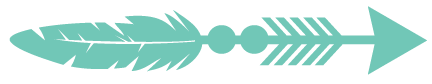  Pour écrireLes maisons des sonsLes lettres et la ponctuation / Les accentsLes formes de phrases Les sons prochesLa valeur des lettresLes homophones  et/est ; a/à ; sont/son ; on/ontPour conjuguerPassé / Présent / FuturLes pronomsLe verbeLe sujet du verbeLe passé composéL’imparfaitLe présentLe futurPour connaitre et reconnaitre les motsLe groupe nominal et son accordLes compléments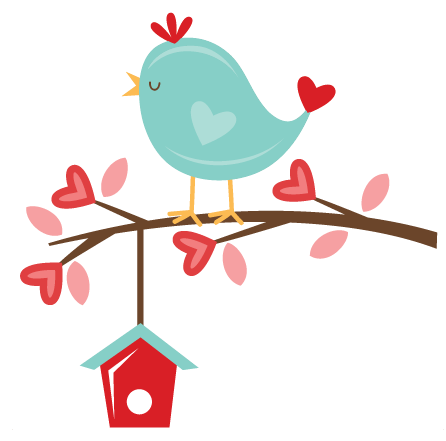 Le sens des motsImprimer page 1 à  5 normalementPuis en 4 par page et laisser une place avant les homophones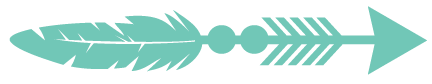 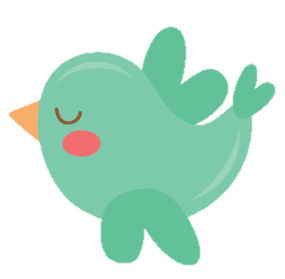 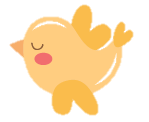 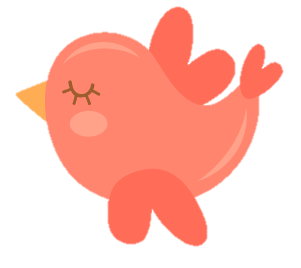 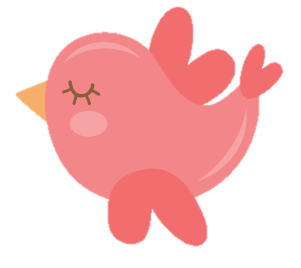 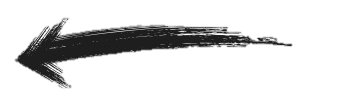 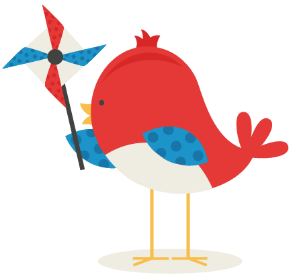 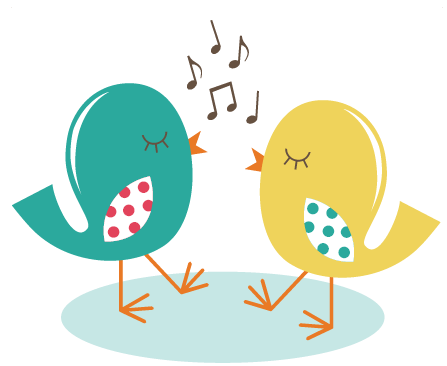 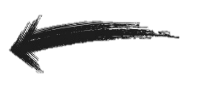 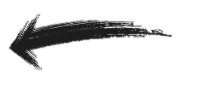 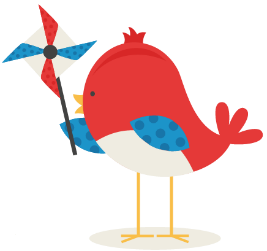 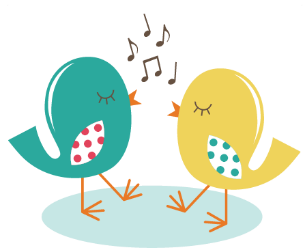 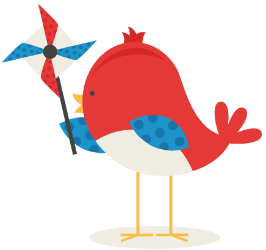 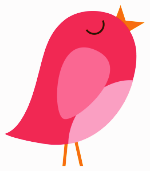 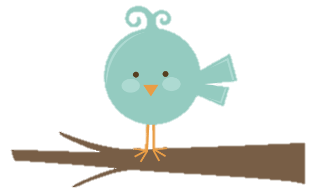 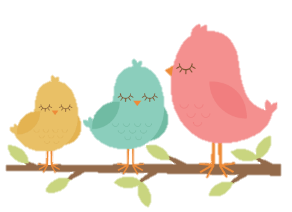 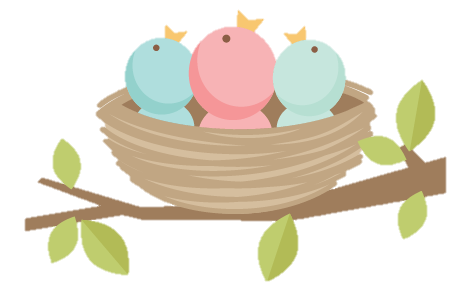 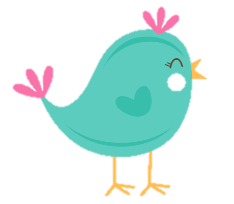 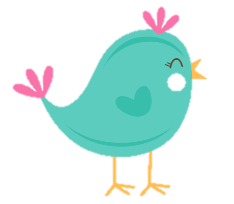 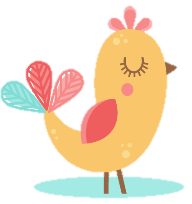 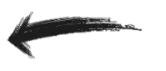  Maison du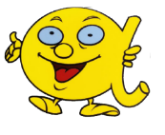  Maison du Maison du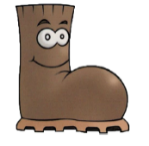  Maison du Maison du Maison du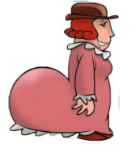  Maison duMaison du 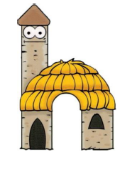 Maison du  Maison du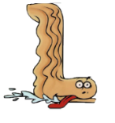  Maison duMaison du 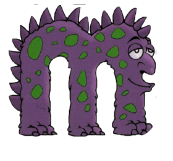 Maison du 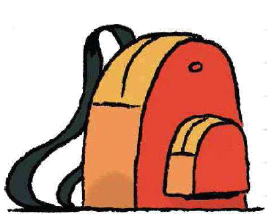 le sacle sac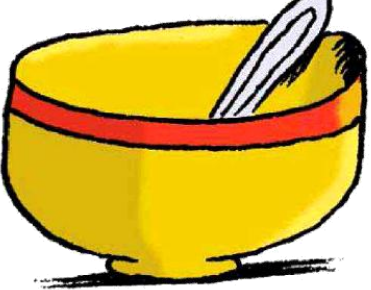 le bolle bolle bol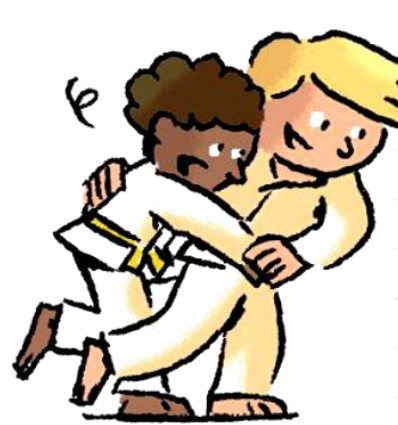 le judole judo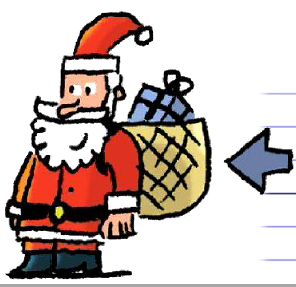 la hottela hotte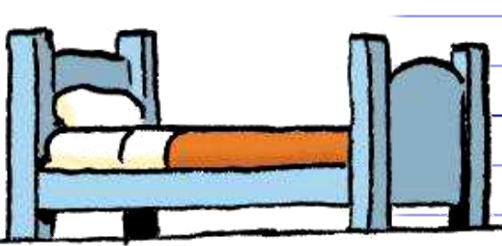 le litle lit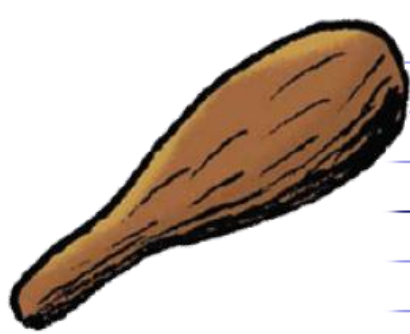 la massuela massue Maison du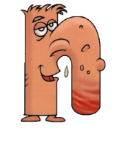  Maison du Maison du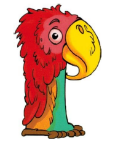  Maison du Maison duMaison du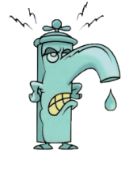 Maison duMaison du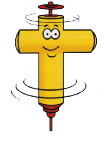 Maison duMaison du 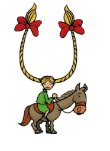 Maison du Maison du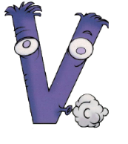 Maison du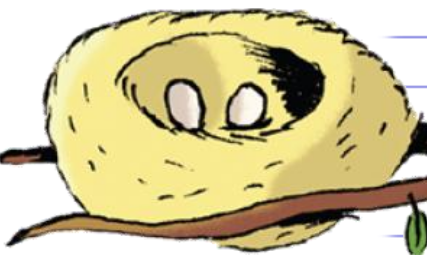 le nidle nid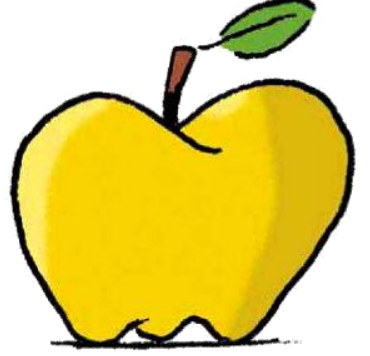 la pommela pommela pomme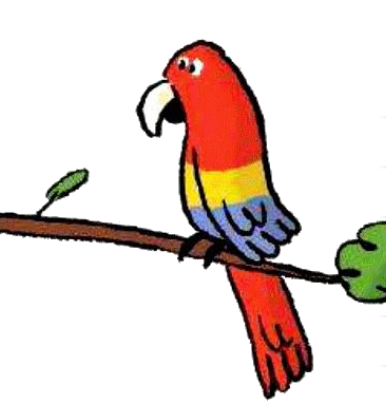 le arale ara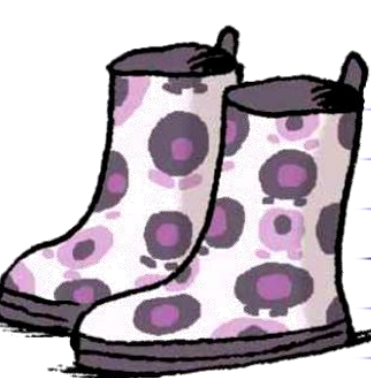 les bottesles bottes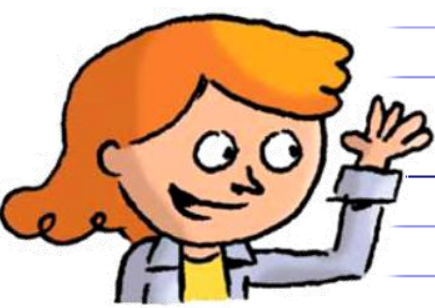 salutsalut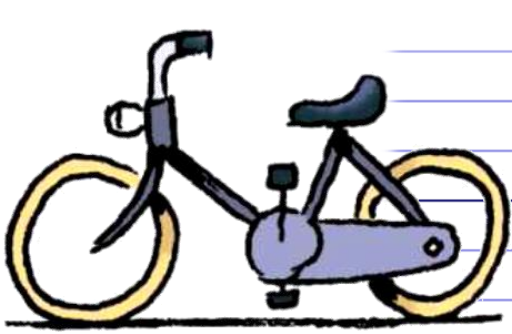 le vélole véloMaison du 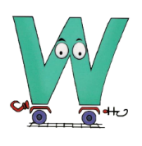 Maison du Maison du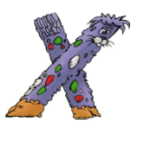 Maison duMaison duMaison du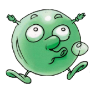 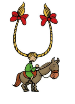 Maison du Maison du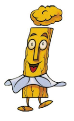  Maison duMaison du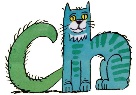 Maison duMaison du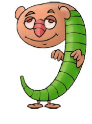 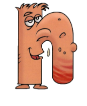 Maison du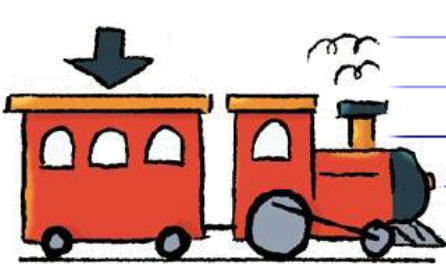 le wagonle wagon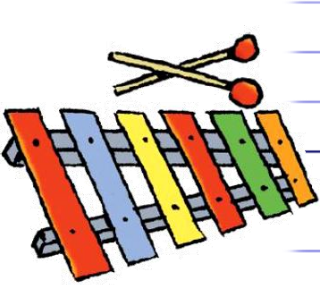 le xylophonele xylophonele xylophone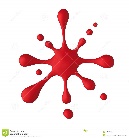 rougerouge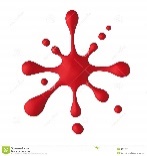 noirnoir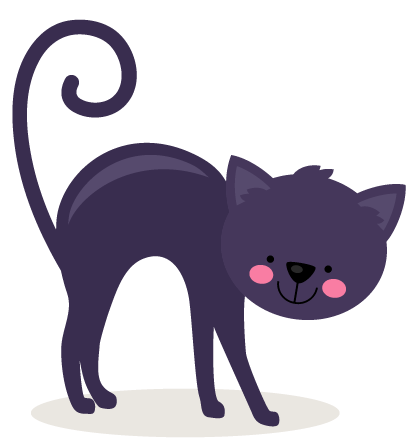 le chatle chat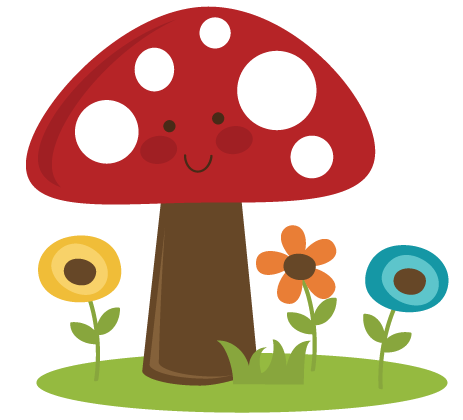 le champignonle champignonPlusieurs manières d’écrire le son :Plusieurs manières d’écrire le son :Plusieurs manières d’écrire le son :Plusieurs manières d’écrire le son :Plusieurs manières d’écrire le son :Plusieurs manières d’écrire le son :Plusieurs manières d’écrire le son :Plusieurs manières d’écrire le son :Plusieurs manières d’écrire le son :Plusieurs manières d’écrire le son :Plusieurs manières d’écrire le son :Plusieurs manières d’écrire le son :Plusieurs manières d’écrire le son :Maison du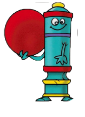 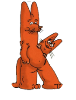 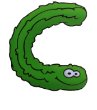 Maison duMaison duMaison duMaison duMaison du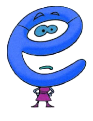 Maison duMaison duMaison duMaison du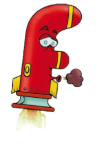 Maison duMaison du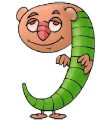 Maison du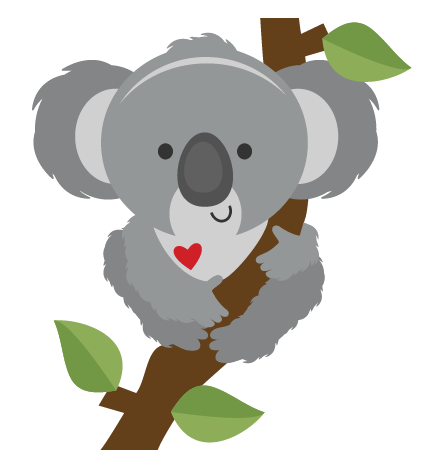 le koala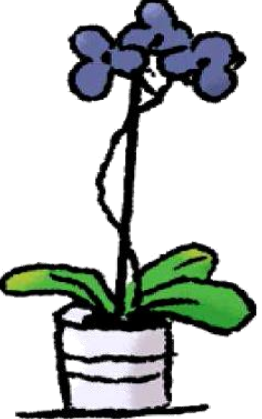 l’orchidéel’orchidéel’orque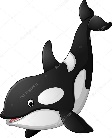 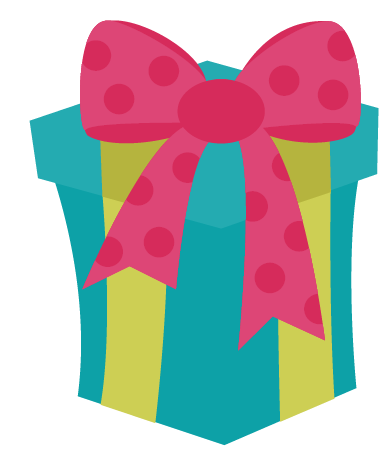 le cadeau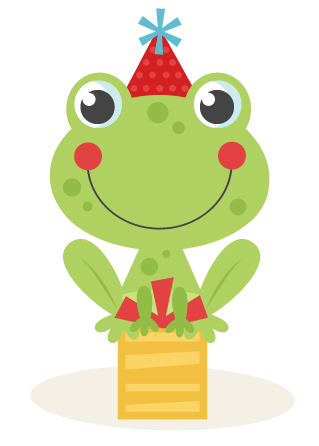 la grenouille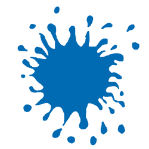 bleubleu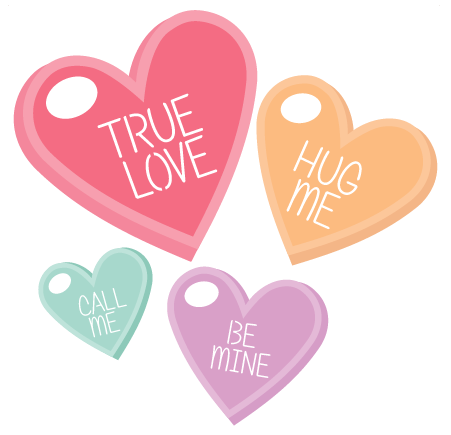 le cœur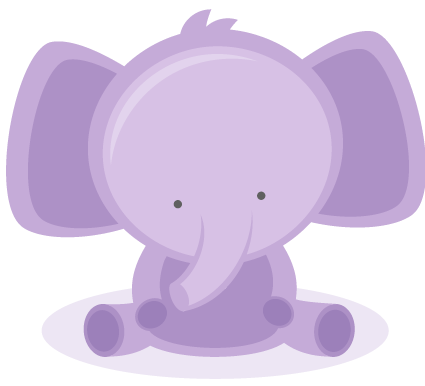 l’éléphant 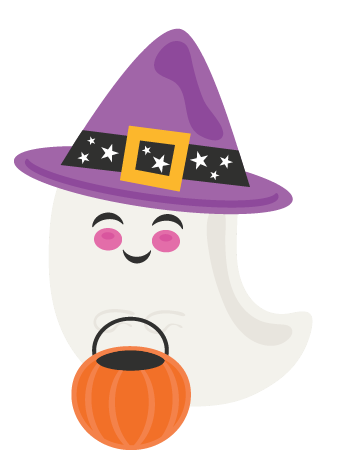 le fantôme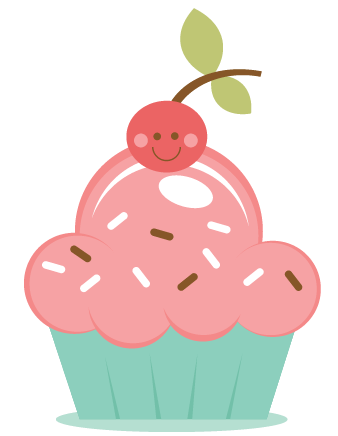 un gâteau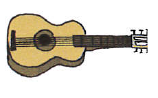 une guitareMaison du 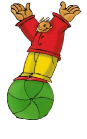 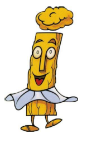 Maison du Maison du 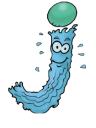 Maison du Maison du 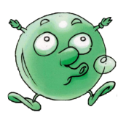 Maison du Maison du Maison du 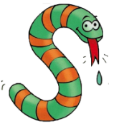 Maison du Maison du Maison du 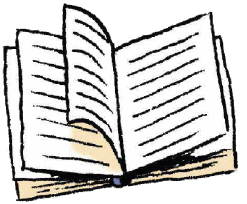 le livre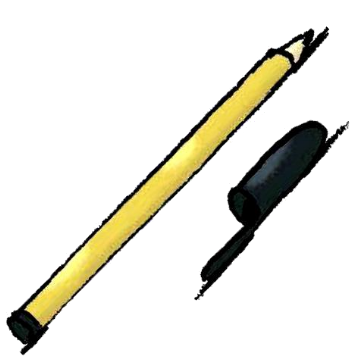 le stylo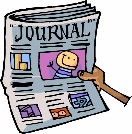 le journal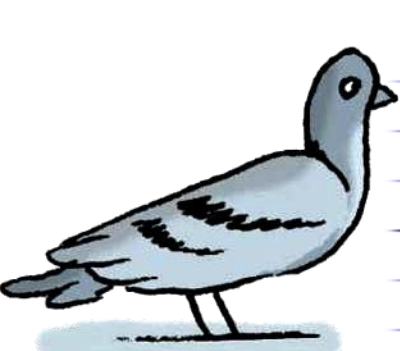 le pigeon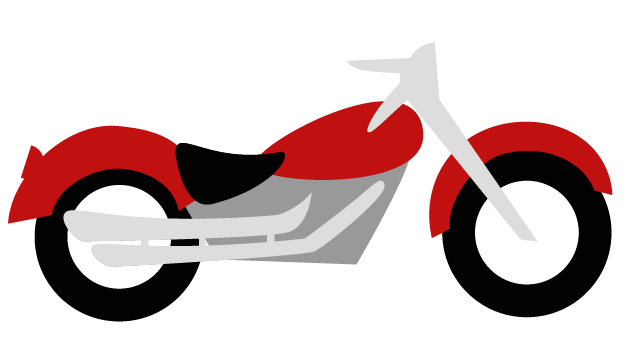 la moto jaune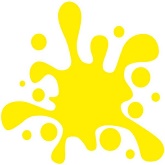 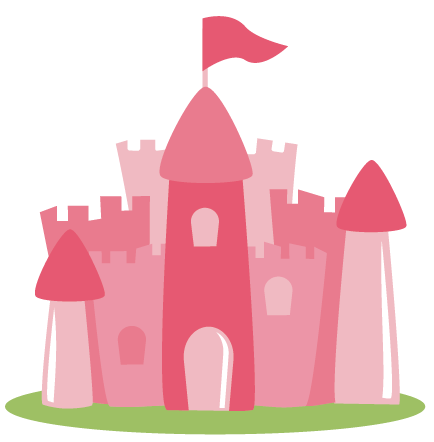 le château 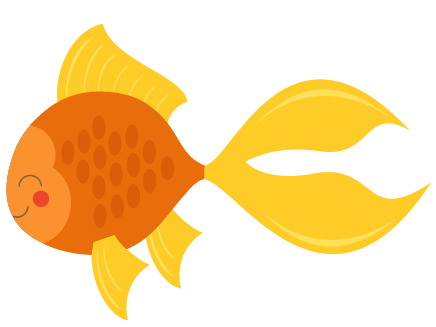 le poisson7sept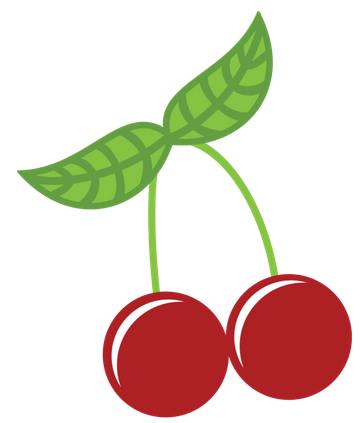 la cerise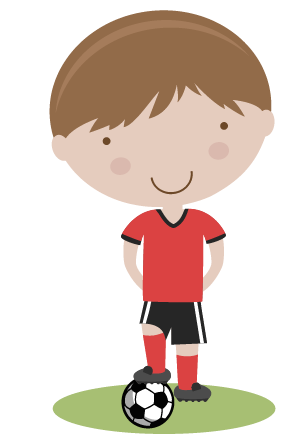 le garçonMaison du 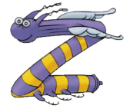 Maison du ail / eil / euil / ouillMaison du 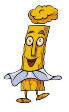 Maison du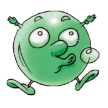 Autres sons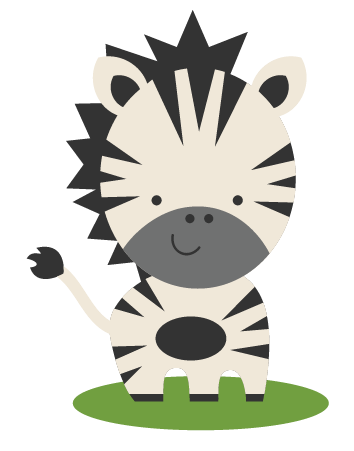 le zèbre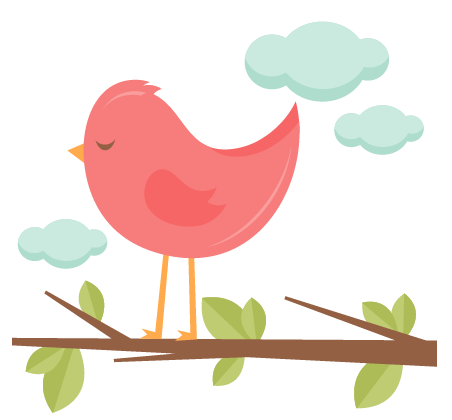 l’oiseauMaison du é une étoile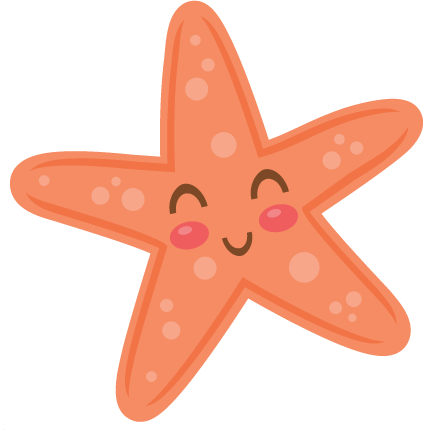  le panier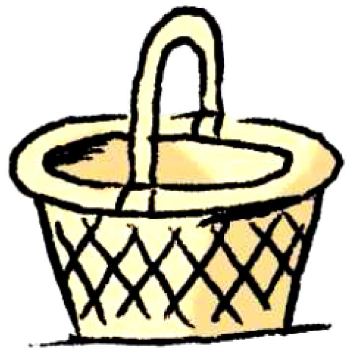  le nez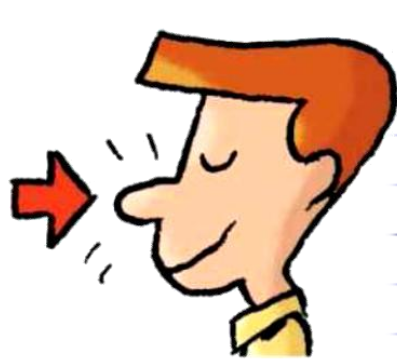 violet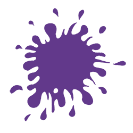 la sorcière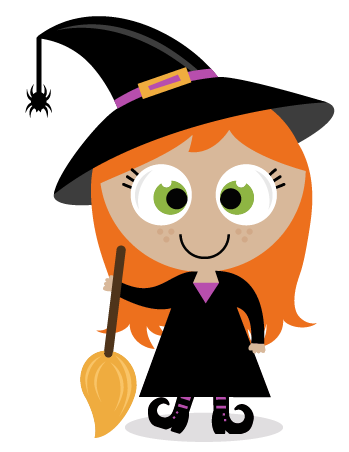 la forêt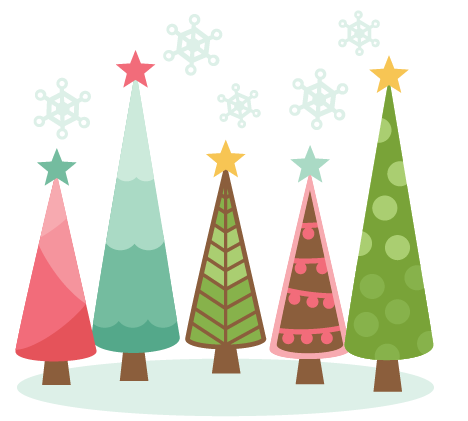 une maison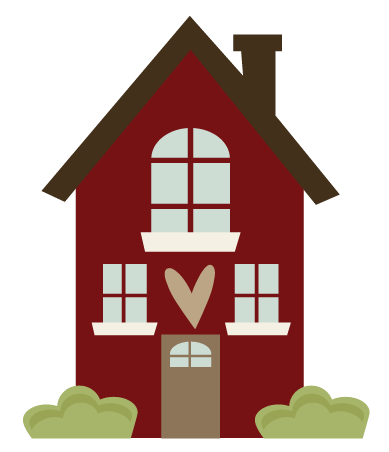 la baleine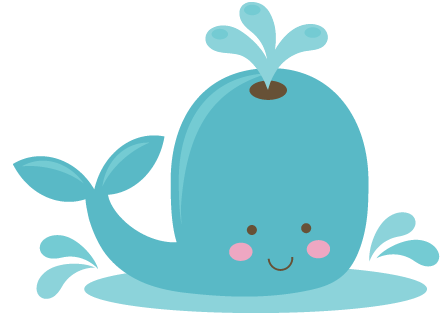 vert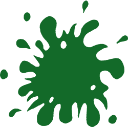 le gouvernail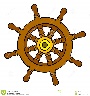 la médaille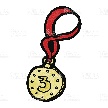  le soleil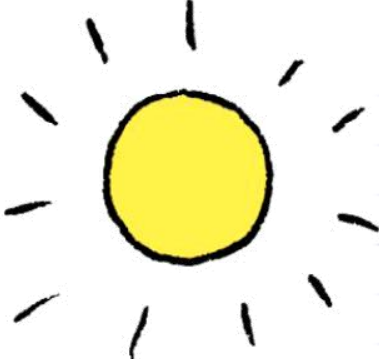 une abeille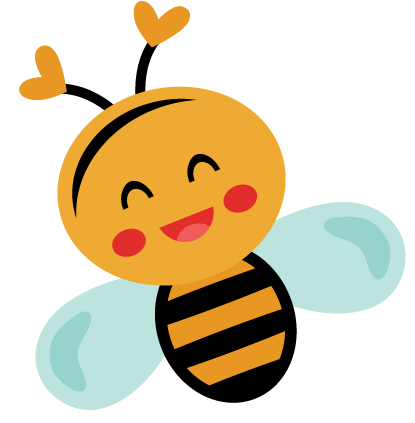 un écureuil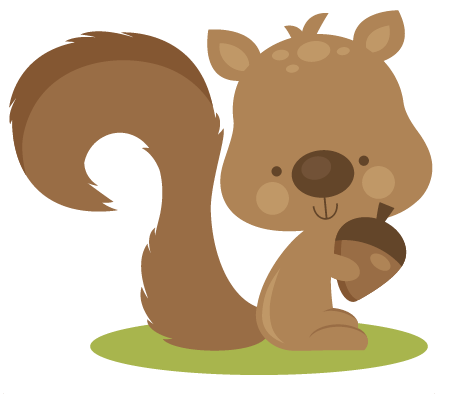  la feuille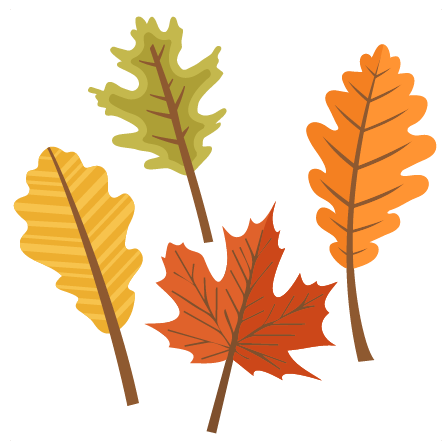 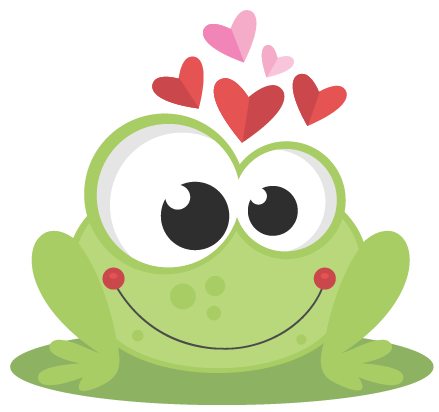 la grenouille1 un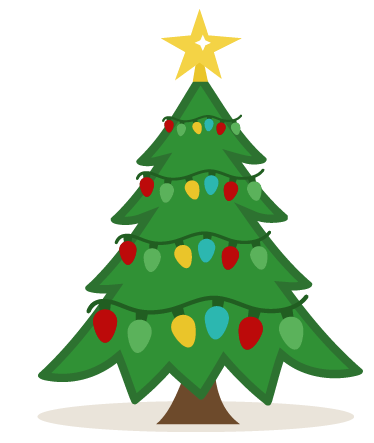 le sapin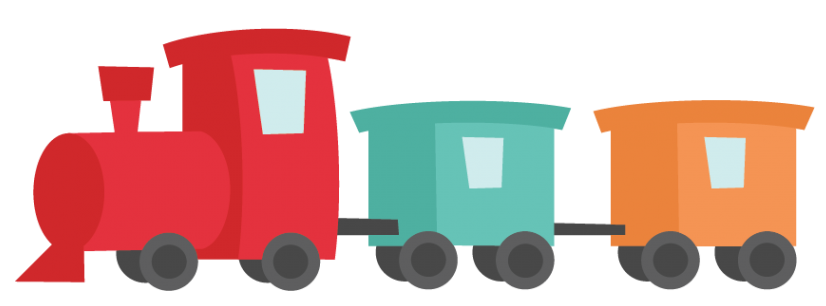 le train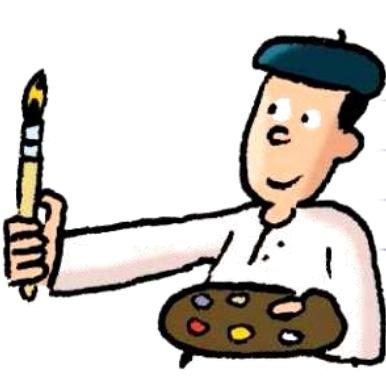 le peintre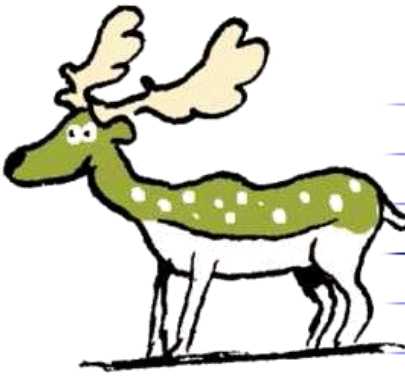 le daim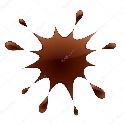 marron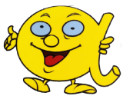 Maison du 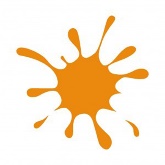 orange30trente le foin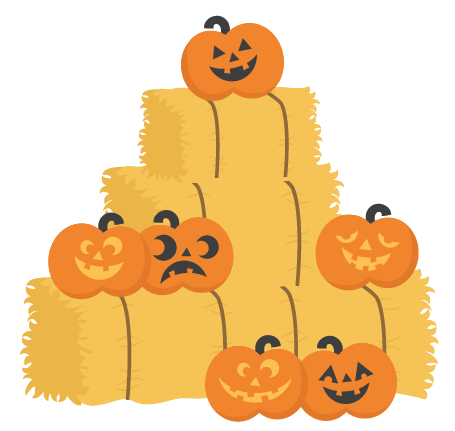  les yeux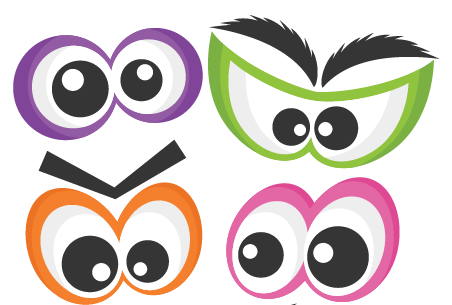  le papillon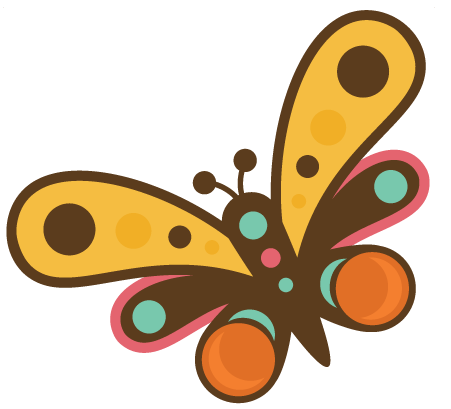  le chien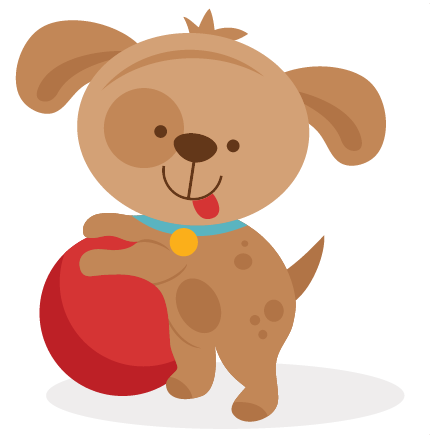 ABCDEFGHIJKLMNOPQRSTUVWXYZabcdefghijklmnopqrstuvwxyzabcdefghijklmnopqrstuvwxyzABCDEFGHIJKLMNOPQRSTUVWXYZ     L’accent aigu……………. 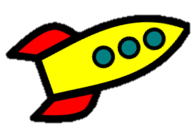 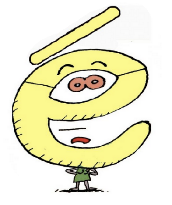 L’accent grave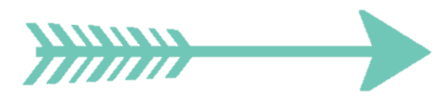 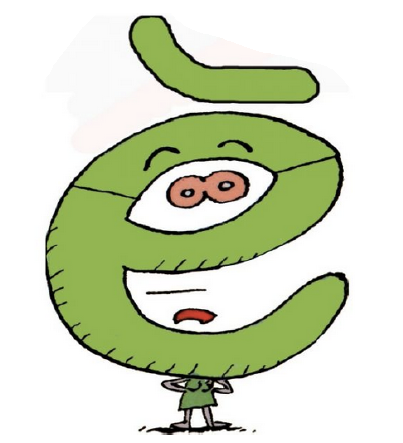 L’accent circonflexe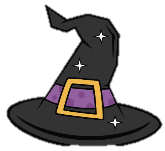 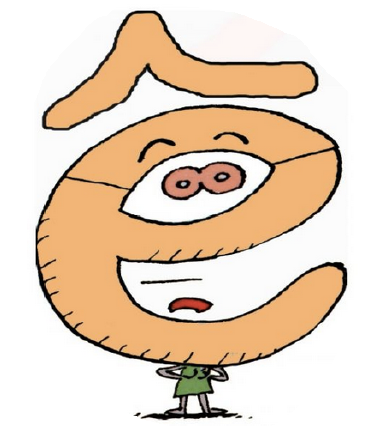 La fuséeLa flècheLa têteEntre 2 voyelles SS = [S]  POISSONEntre 2 voyelles SS = [S]  POISSONEntre 2 voyelles S = [Z]   POISONEntre 2 voyelles S = [Z]   POISON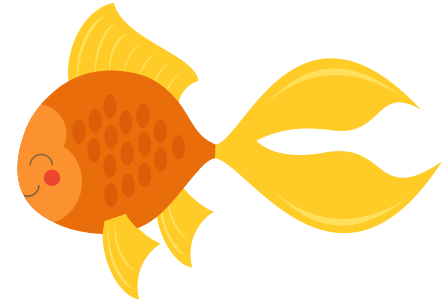 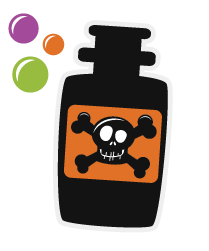 Avec a, o, u : Ç = [S]Garçon  Façade  Reçu Avec a, o, u : Ç = [S]Garçon  Façade  Reçu Avec e, i, y : C = [S]Cerises  Cigogne  Cygne Avec e, i, y : C = [S]Cerises  Cigogne  Cygne 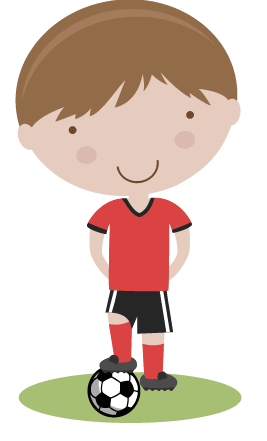 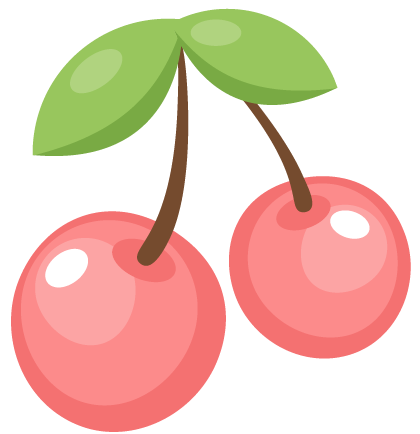 Pour faire GPour faire GPour faire GPour faire GAvec a, o : G = [G]Gâteau  Escargot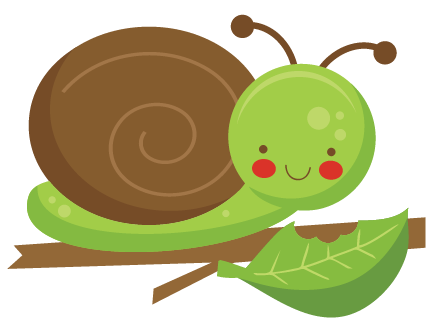 Avec a, o : G = [G]Gâteau  EscargotAvec e, i, y : GU = [G]Guêpe  Guirlande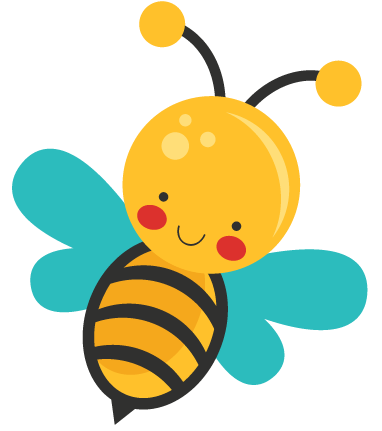 Avec e, i, y : GU = [G]Guêpe  GuirlandePour faire JPour faire JPour faire JPour faire JAvec e, i, y : G = [J]Géométrie  Girafe 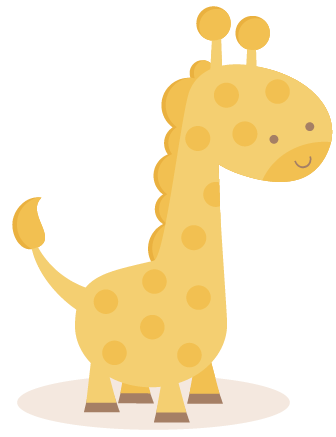 Avec e, i, y : G = [J]Géométrie  Girafe Avec a, o : GE = [J]Pigeon  Rougeâtre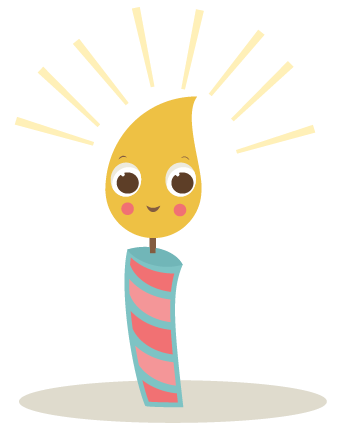 Avec a, o : GE = [J]Pigeon  RougeâtreM, devant M, B, P  n se transforme en m quand il touche M M, B, ou PM, devant M, B, P  n se transforme en m quand il touche M M, B, ou PM, devant M, B, P  n se transforme en m quand il touche M M, B, ou PM, devant M, B, P  n se transforme en m quand il touche M M, B, ou Ptimbrepompierpompieremmener